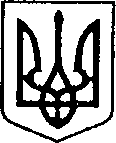 УКРАЇНАЧЕРНІГІВСЬКА ОБЛАСТЬН І Ж И Н С Ь К А    М І С Ь К А    Р А Д АВ И К О Н А В Ч И Й    К О М І Т Е ТР І Ш Е Н Н Явід_______________2021р.		м. Ніжин		     № _____Про розгляд матеріалівкомісії з питань захисту прав дитини	Відповідно до статей 34, 42, 51, 52, 53, 59, 73 Закону України «Про місцеве самоврядування в Україні»,Регламенту виконавчого комітету Ніжинської міської ради VIII скликання, затвердженого рішенням Ніжинської міської ради Чернігівської області від 24 грудня 2020 року № 27-4/2020№ 27-4-2020,протоколу засідання комісії з питань захисту прав дитини 19.04.2021 р. та розглянувши заяви громадян, виконавчий комітет міської ради вирішив:1.На підставі статей 176, 177 Сімейного кодексу України, статей 17, 18 Закону України «Про охорону дитинства», статті 12 Закону України «Про основи соціального захисту бездомних осіб і безпритульних дітей», статті 32 Цивільного кодексу України дозволити:… подарувати … квартиру … в будинку .., корпус … в …. в місті Ніжині, що належить йому згідно з договором дарування …, в якій на реєстраційному обліку перебуває малолітній …, …. р.н.. При цьому права та інтереси дитини не будуть порушені, оскільки місце його реєстрації не зміниться.…, …. прийняти в дар на ім’я малолітньої дитини …, …. р. н., від бабусі …, житловий будинок №… по вулиці …. в місті Ніжині та підписати договір дарування.… продати 61/200 частку квартири № … в будинку № … в по вулиці …. в місті Ніжині, що належить їй згідно зі свідоцтвом про право власності на нерухоме майно ….., в якій на реєстраційному обліку перебуває малолітній …., …… р.н..При цьому права та інтереси дитини не будуть порушені, оскільки місце його реєстрації не зміниться.….. продати 61/200 частку квартири № … в будинку № … в по вулиці ….. в місті Ніжині, що належить йому згідно зі свідоцтвом про право власності на нерухоме майно …, в якій на реєстраційному обліку перебуває малолітній …, … р.н..При цьому права та інтереси дитини не будуть порушені, оскільки місце його реєстрації не зміниться.2. На підставі Закону України «Про забезпечення організаційно-правових умов соціального захисту дітей-сиріт та дітей, позбавлених батьківського піклування» та згідно постанови Кабінету Міністрів України від 24.09.2008 р. № 866 «Питання діяльності органів опіки та піклування, пов’язаної із захистом прав дитини» встановитинеповнолітнійСтрижак Олександрі Павлівні, 13.02.2004 р. н., статус дитини, позбавленої батьківського піклування, оскількимати дитини, …., померла ….. року(свідоцтво про смерть серія ….. № …, видане Ніжинським міськрайонним відділом державної реєстрації актів цивільного стану Північно-Східного міжрегіонального управління Міністерства юстиції (м. Суми) ….. р.). Батько, …., ….. р.н.,позбавлений батьківських прав (рішення Ніжинського міськрайонного суду Чернігівської області від … року справа № ….). Дитина тимчасово влаштована в родину …. за адресою: місто Ніжин, вулиця ….., будинок №… (заява ….. про тимчасове влаштування неповнолітньої …, …. р. н.,у сім’ю ….. від …..р.).3. На підставі статей 243, 244 Сімейного кодексу України, статей 58, 61, 62, 63 Цивільного кодексу України, пунктів 2.1, 2.2, 2.4, 3.1 Правил опіки та піклування призначити:3.1. …. опікуном над малолітньою дитиною …., ….. р. н.,який має статус дитини, позбавленої батьківського піклування, та видати посвідчення опікуна.3.2. …… піклувальником над неповнолітньою дитиною ……, …… р. н., яка має статус дитини, позбавленої батьківського піклування, та видати посвідчення піклувальника.3.3. ……. опікуном над малолітньою дитиною ……, ……. р. н.,яка має статус дитини, позбавленої батьківського піклування, та видати посвідчення опікуна.4. На підставі пункту 50«Порядку провадження органами опіки та піклування діяльності, пов’язаної із захистом прав дитини», затвердженого постановою Кабінету Міністрів України від 24.09.2008р. № 866 «Питання діяльності органів опіки та піклування, пов’язаної із захистом прав дитини», пункту 5.4 Правил опіки та піклування припинити піклування над дитиною, позбавленою батьківського піклування, ….., …..р.н., у зв’язку зі смертю піклувальника, …... 5. На підставі п. 63 Постанови Кабінету Міністрів України від 24.09.2008 р. №866 «Питання діяльності органів опіки та піклування, пов’язаної із захистом прав дитини» дозволити ….. представляти інтереси дитини-сироти …..р.н.,  на час здійснення права на успадкування майна після померлої матері …..6. На підставі пункту 5 статті 19 Сімейного кодексу України затвердити висновок виконавчого комітету Ніжинської міської ради, як органу опіки та піклування, щодо розв’язання спору між …. та …. стосовно споруміж батьками на визначення місця проживання дитини та надання дозволу  на тимчасовий виїзд за кордон малолітньої дитини ……… р.н., без дозволу батька.7.На підставі статей 157, 158 Сімейного кодексу України встановити дні побачень ….. з малолітньою дитиною ….., …… р.н., один раз в три місяціз 10-00 год. до 12-00 год.та з 14-00 год. до 17-00 год. у присутності мами …... Перші три рази побачення проводити у присутності психолога Ніжинського міського центру соціальних служб для сім’ї, дітей та молоді.8.Начальнику служби у справах дітей Рацин Н.Б. забезпечити оприлюднення даного рішення на офіційному сайті міської ради протягом 5 робочих днів з дня його прийняття.9.Контроль за виконаннямрішенняпокласти на заступника міськогоголови з питаньдіяльностівиконавчихорганів ради Грозенко І.В..Міський голова                                                                      Олександр КОДОЛАПояснювальна запискадо проекту рішення «Про розгляд матеріалів комісії з питань захисту прав дитини»Відповідно до статей 34,42,51,52, 59, 73 Закону України «Про місцеве самоврядування в Україні», виконавчий комітет міської ради має право розглядати питання щодо правових засад захисту прав малолітніх (неповнолітніх) дітей.Проект рішення складається з шестирозділів:Розділ І. З метою захисту прав та інтересів малолітніх та неповнолітніх дітей, на підставі статей 176, 177 Сімейного кодексу України, статей 17, 18 Закону України «Про охорону дитинства», статті12 Закону України «Про основи соціального захисту бездомних осіб і безпритульних дітей», статті 32 Цивільного кодексу України виконавчий комітет, як орган опіки та піклування, дає згоду на вчинення правочинів з майном, право власності чи право на користування яким мають діти.Розділ ІІ.На підставі ст. ст. 243, 244 Сімейного кодексу України, ст.ст. 58, 61, 62, 63 Цивільного кодексу України, п.2.1, 2.2, 2.4, 3.1 Правил опіки та піклування виконавчий комітет, та згідноп.42 постанови Кабінету Міністрів України від 24.09.2008 р. № 866 «Питання діяльності органів опіки та піклування, пов’язаної із захистом прав дитини» виконавчий комітет, як орган опіки та піклування,призначає опіку (піклування) над дитиною яка має статус дитини-сироти, дитини, позбавленої батьківського піклування.Розділ ІІІ.На підставі ст. ст. 243, 244 Сімейного кодексу України, ст.ст. 58, 61, 62, 63 Цивільного кодексу України, п.2.1, 2.2, 2.4, 3.1 Правил опіки та піклування виконавчий комітет, та згідноп.42 постанови Кабінету Міністрів України від 24.09.2008 р. № 866 «Питання діяльності органів опіки та піклування, пов’язаної із захистом прав дитини» виконавчий комітет, як орган опіки та піклування,призначає опіку (піклування) над дитиною яка має статус дитини-сироти, дитини, позбавленої батьківського піклування.Розділ ІV. На підставі пункту 1 статті50 Постанови Кабінету  Міністрів України від 24.09.2008 р. №866 «Питання діяльності органів опіки та піклування, пов’язаної із захистом прав дитини» виконавчий комітет приймає рішення про припинення опіки (піклування) та звільнення від обов’язків опікуна(піклувальника).	Розділ V. На підставі п. 63 Постанови Кабінету Міністрів України від 24.09.2008 р. №866 «Питання діяльності органів опіки та піклування, пов’язаної із захистом прав дитини» виконавчий комітет, як орган опіки та піклування, дозволяє представляти інтереси дитини-сироти на час здійснення права на успадкування майна після померлих батьків.Розділ VІ. На підставі пункту 5 статті 19 Сімейного кодексу України виконавчий комітет, як орган опіки та піклування, затверджує та подає до суду письмовий висновок щодо розв'язання спору на підставі відомостей, одержаних у результаті обстеження умов проживання дитини, батьків, інших осіб, які бажають проживати з дитиною, брати участь у її вихованні, а також на підставі інших документів, які стосуються справи.Розділ VІІ.На підставі статей 19, 158 Сімейного кодексу України виконавчий комітет, як орган опіки та піклування визначає способи участі у вихованні та спілкуванні з дитиною того з батьків, хто проживає окремо від неї.Даний проект рішення містить інформацію, яка належить до конфіденційної та без згоди осіб, яких вона стосується, опублікуванню не підлягає відповідно до статті 32 Конституції України, статей 301, 302 Цивільного кодексу України, Закону України «Про доступ до публічної інформації» №2939-VIвід 13.01.2011р., «Про захист персональних даних» №2297-VIвід 01.06.2010 р. Проект рішення оприлюднений на сайті Ніжинської міської ради з 21.04.2021 р.Даний проект рішення потребує дострокового розгляду, оскільки рішення стосується соціально-правового захисту дітей.Враховуючи вищевикладене, проект рішення «Про розгляд матеріалів комісії з питань захисту прав дитини» може бути розглянутий на засіданні виконавчого комітету з позитивним вирішенням питання.Доповідати проект рішення «Про розгляд матеріалів комісії з питань захисту прав дитини» на засіданні виконавчого комітету Ніжинської міської ради буде начальник служби у справах дітей Рацин Н.Б.Заступник міськогоголовиз питаньдіяльностівиконавчихорганів ради                                                Ірина ГРОЗЕНКОВізують:Начальник служби у справах дітейНаталіяРАЦИНЗаступник міськогоголовиз питаньдіяльностівиконавчихорганів ради                        Ірина ГРОЗЕНКОКеруючий справами                                                  ВалерійСАЛОГУБНачальник відділуюридично-кадровогозабезпеченняВ’ячеславЛЕГА